Substance Institute presents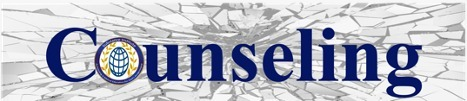 Program Module 3 – Homework ONLYTherapy of Counseling - Humanistic TherapyCompiled by Dr. Althea WinifredModule 3: HomeworkName: _____________________________	Date:_____/______/______Question 1:  In your own words – Explain what is Client-Centered Therapy?_______________________________________________________________________________________________________________________________________________________________________________________________________________________________________________________________________________________________________________________________________________________________________________________________________________________________________________________________________________________________________________________________________________________________________________________________________________________________________________________________________________________________________________________________________________________________________________________________________________________________________________________________________________________________________________________________________________________________________________________________________________________________________________________________________________________________________________________________________________________________________________________________________________________________________________________________________________________________________________________________________________________________________________________________________________________________________________________________________________________________________________________________________________________________________________________________________________________________________________________________________________________________________________________________________________________________________________________________________________Question 2:  Who was Abraham Maslow, Explain His Theory & Contribution to Psychology_____________________________________________________________________________________________________________________________________________________________________________________________________________________________________________________________________________________________________________________________________________________________________________________________________________________________________________________________________________________________________________________________________________________________________________________________________________________________________________________________________________________________________________________________________________________________________________________________________________________________________________________________________________________________________________________________________________________________________________________________________________________________________________________________________________________________________________________________________________________________________________________________________________________________________________________________________________________________Question 3:  Match Counseling Type with the 12 Key PointsQuestion 4:  In your own words – Explain what is Transactional Analysis?________________________________________________________________________________________________________________________________________________________________________________________________________________________________________________________________________________________________________________________________________________________________________________________________________________________________________________________________________________________________________________________________________________________________________________________________________________________________________________________________________________________________________________________________________________________________________________________________________________________________________________________________________________________________________________________________________________________________________________________________________________________________________________________________________________________________________________________________________________________________________________________________________________________________________________________________________________Question 5: Explain 3 of the 12 Most Common Approaches to Counseling? Why did you choose these Common Approaches?___________________________________________________________________________________________________________________________________________________________________________________________________________________________________________________________________________________________________________________________________________________________________________________________________________________________________________________________________________________________________________________________________________________________________________________________________________________________________________________________________________________________________________________________________________________________________________________________________________________________________________________________________________________________________________________________________________________________________________________________________________________________________________________________________________________________________________________________________________________________________________________________________________________________________________________________________________________________________________________________________________________________________________________________________________________________________________________________________________________________________________________________________________________________________________________________________________________________________________________________________________________________________________________________________________________________________________________________________________________________________________________________________________________________________________________________________________________________________________________________________________________________________________________________________________________________________________________________________________________________________________________________________________________________________________________________________________________________________________________________________________________________________________________________________________________________________________________________________________________________________________________________________________________________________________________________________________________________________________________________________________________________________________________________________________________________________________________________________________________________________________________________________________Counseling TypeKey PointsMatch Counseling Types with the key Points:Client-Centered TherapyCognitive-Behavioral TherapyConstructionist TherapyCreative TherapyExistential TherapyInterpersonal CounselingMindfulness-Based Counseling Narrative TherapyPsychodynamicRational Emotive Therapy Reality TherapySystemic Therapy________________________________________________Focused on how past experiences affect current problemsConcerned with unconscious drives and conflicting aspects of personalityTraditionally, the therapist takes the expert roleMatch Counseling Types with the key Points:Client-Centered TherapyCognitive-Behavioral TherapyConstructionist TherapyCreative TherapyExistential TherapyInterpersonal CounselingMindfulness-Based Counseling Narrative TherapyPsychodynamicRational Emotive Therapy Reality TherapySystemic Therapy________________________________________________Diagnosis focused
Concerned with interpersonal relationships
Therapist functions as a client’s allyMatch Counseling Types with the key Points:Client-Centered TherapyCognitive-Behavioral TherapyConstructionist TherapyCreative TherapyExistential TherapyInterpersonal CounselingMindfulness-Based Counseling Narrative TherapyPsychodynamicRational Emotive Therapy Reality TherapySystemic Therapy________________________________________________Humanistic approach
Focused on realizing human potential
Supports client discovery
Counselor is empathetic, nonjudgmental, and nondirectiveMatch Counseling Types with the key Points:Client-Centered TherapyCognitive-Behavioral TherapyConstructionist TherapyCreative TherapyExistential TherapyInterpersonal CounselingMindfulness-Based Counseling Narrative TherapyPsychodynamicRational Emotive Therapy Reality TherapySystemic Therapy________________________________________________Focused on what it means to be alive
Non-symptom focused
Clients guided in discovering unfulfilled needs and realizing potentialMatch Counseling Types with the key Points:Client-Centered TherapyCognitive-Behavioral TherapyConstructionist TherapyCreative TherapyExistential TherapyInterpersonal CounselingMindfulness-Based Counseling Narrative TherapyPsychodynamicRational Emotive Therapy Reality TherapySystemic Therapy________________________________________________Focused on how both thoughts and behaviors affect outcomes
Evidence-based, effective, and highly versatileMatch Counseling Types with the key Points:Client-Centered TherapyCognitive-Behavioral TherapyConstructionist TherapyCreative TherapyExistential TherapyInterpersonal CounselingMindfulness-Based Counseling Narrative TherapyPsychodynamicRational Emotive Therapy Reality TherapySystemic Therapy________________________________________________Focused on feelings and thoughts in the moment, without judgment
Includes CBT with a Buddhist-based mindfulness component
Highly versatileMatch Counseling Types with the key Points:Client-Centered TherapyCognitive-Behavioral TherapyConstructionist TherapyCreative TherapyExistential TherapyInterpersonal CounselingMindfulness-Based Counseling Narrative TherapyPsychodynamicRational Emotive Therapy Reality TherapySystemic Therapy________________________________Focused on how faulty thinking relates to distress
Therapist is active and directiveMatch Counseling Types with the key Points:Client-Centered TherapyCognitive-Behavioral TherapyConstructionist TherapyCreative TherapyExistential TherapyInterpersonal CounselingMindfulness-Based Counseling Narrative TherapyPsychodynamicRational Emotive Therapy Reality TherapySystemic Therapy________________________________________________Focused on the present day
Non-symptom focused
Promotes individual responsibility and taking control of one’s life
Counselor is positive and nonjudgmentalMatch Counseling Types with the key Points:Client-Centered TherapyCognitive-Behavioral TherapyConstructionist TherapyCreative TherapyExistential TherapyInterpersonal CounselingMindfulness-Based Counseling Narrative TherapyPsychodynamicRational Emotive Therapy Reality TherapySystemic Therapy________________________________________________Focused on how cultural influences and interpretations shape meanings
Strong interest in language
Client driven, counselor acts as collaboratorMatch Counseling Types with the key Points:Client-Centered TherapyCognitive-Behavioral TherapyConstructionist TherapyCreative TherapyExistential TherapyInterpersonal CounselingMindfulness-Based Counseling Narrative TherapyPsychodynamicRational Emotive Therapy Reality TherapySystemic Therapy________________________________________________Focused on how systems (e.g., school, work, family) affect underlying issues
Therapist collaborates with people across and within systemsMatch Counseling Types with the key Points:Client-Centered TherapyCognitive-Behavioral TherapyConstructionist TherapyCreative TherapyExistential TherapyInterpersonal CounselingMindfulness-Based Counseling Narrative TherapyPsychodynamicRational Emotive Therapy Reality TherapySystemic Therapy________________________________________________Focused on the stories we tell ourselves about who we are Counselor works collaboratively to create alternate storiesMatch Counseling Types with the key Points:Client-Centered TherapyCognitive-Behavioral TherapyConstructionist TherapyCreative TherapyExistential TherapyInterpersonal CounselingMindfulness-Based Counseling Narrative TherapyPsychodynamicRational Emotive Therapy Reality TherapySystemic Therapy________________________________________________Focused on the use of artistic expression as a cathartic release of positive feelings
Highly versatile — music and various art mediums may be usedMatch Counseling Types with the key Points:Client-Centered TherapyCognitive-Behavioral TherapyConstructionist TherapyCreative TherapyExistential TherapyInterpersonal CounselingMindfulness-Based Counseling Narrative TherapyPsychodynamicRational Emotive Therapy Reality TherapySystemic Therapy